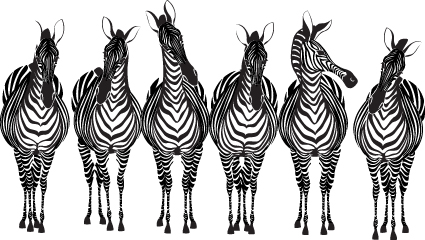 Have you been diagnosed with IBS, Crohn’s, Asthma, pancreatic, or lung tumor?Maybe it’sCarcinoid orNeuroendocrine TumorsWe can help.  We are not doctors.  We are not medical providers.We are carcinoid/NETs patients who offer patient support and possibly the most important information you will get.Northwoods NETs/Carcinoid Support Groupwww.northwoodsnets.orgPlease contact us:Jan Jackson   jan@northwoodsnets.org   651-454-7707Dick Burnson   dick@northwoodsnets.org  651-216-6230